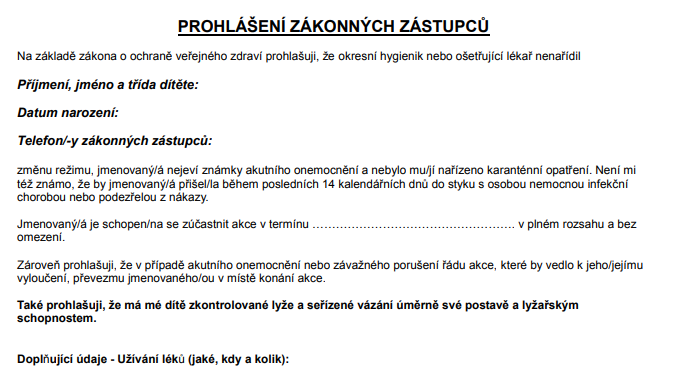       Alergie: 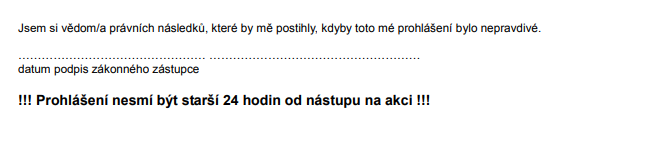 